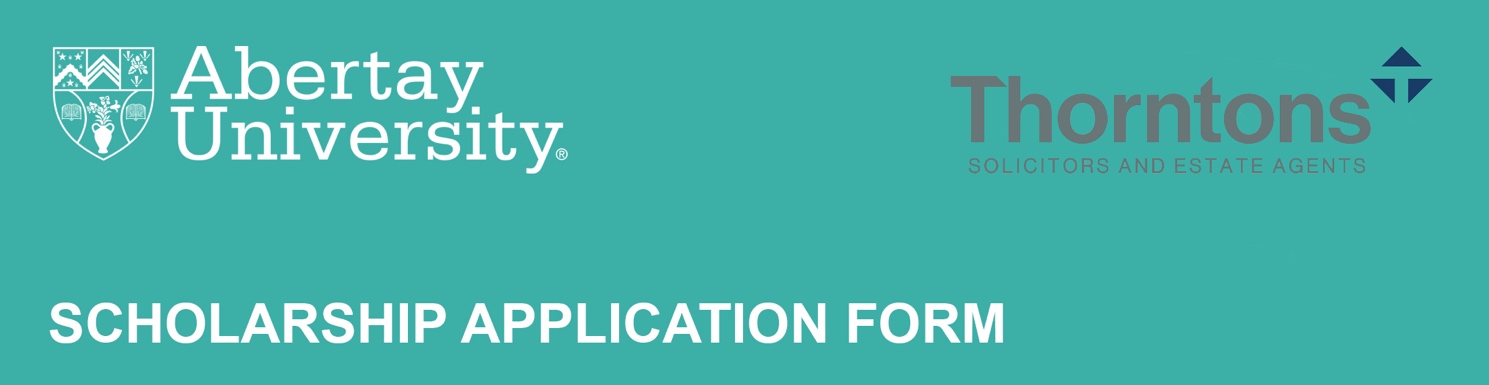 SCHOLARSHIP DETAILSPERSONAL DETAILSCOURSE INFORMATION BANK DETAILSBank details for award payment will be requested from successful applicants upon notification of the application outcome (if applicable).REFEREE(S)An Academic RefereeSomeone who can confirm your academic abilities, engagement and achievements, usually a current or previous teacher or lecturerEVIDENCE CHECKLIST	Evidence must be submitted to support your applicationSTUDENT SIGNATUREFURTHER INFORMATIONName of ScholarshipThorntons Law ScholarshipForenameSurnameAbertay Student No Date of Birth NationalityCorrespondence Address PostcodeTelephone Email(Current students will be contacted via their student email)Name of CourseYear of StudyName:Email Address:Contact Number: Relationship to ApplicantYour Student Funding Award Letter (one of the following) SAAS Award Letter (available in your online SAAS Account) Student Finance Award Letter (usually available in your online Student Finance Account) Scholarship/Bursary Award Letter Other Sponsorship Award letterSignatureDateAcademic requirementsThe Scholarship will be awarded to those who best demonstrate their academic merit. Please explain why you think your academic ability qualifies you for this scholarship. You should include relevant highlights from previous courses, exams or qualifications (Max 250 words).  Motivational RequirementsThe Award relates to motivations for a career in your chosen degree. Please provide details of why you chose your degree, your interest in your chosen industry and any relevant work experience to date. We are also particularly interested in any challenges you may have overcome and your career plan beyond successful completion of the course (Max 400 words)Economic RequirementsThe scholarship will be awarded to a student who can demonstrate financial need, so please explain as fully as possible your financial circumstances and how this scholarship will make a difference to you. (max 400 words) Please note all aspects of your financial situation will be treated in complete confidence.